9 de abril, 2015Carta informativa 2, 2015Estimados VecinosLa UC comunal tiene como definición de trabajo la transparencia en la información. Por ello, todas sus reuniones serán informadas y comunicadas a los vecinos.Les adjuntamos la minuta de la reunión sostenida en la municipalidad de Vichuquén el viernes 3 de abril con el Sr. Alcalde, su equipo, y los concejales.Desde esa fecha hemos tomado contacto directo con Seremi de Medio Ambiente Sra. María Eliana Vega, Seremi de salud Sra. Valeria Ortiz, Directora regional de Conaf Sra. María Isabel Florido, Alcalde Sr. Román Pavez, diputado Sr. Celso Morales, senador Sr. Juan Antonio Coloma, encargados de laboratorio de Conaf Sres. Rafael Santander y Ricardo Pinto, experto medio ambiental profesor de P. Univ. Católica Sr. José Miguel Fariña.Nuestra siguiente reunión de trabajo será el sábado 11 de abril en la municipalidad con el Sr. Alcalde y autoridades centrales: Sr. Intendente don Hugo Veloso, Seremi de Medio Ambiente Sra. María Eliana Vega, Seremi de salud Sra. Valeria Ortiz, Directora regional de Conaf Sra. María Isabel Florido, entre otros. El resumen de esta reunión les será enviado oportunamente.El contenido de la reunión de vecinos del próximo martes 14 de abril les será enviado por mail.Finalmente, hemos recibido el resultado del estudio de aguas encargado a ANAM y tomado el 18 de marzo. Estos serán presentados en reunión del martes 14 de abril. Su detalle será el motivo del Boletín #2 de la UC que se enviará proximamenteLos saludan atentamente,Directorio de la Unión Comunal de Torca y lago VichuquénEnrique Waugh, presidente; enriquewaugh@gmail.com Daniela Ruiz, vicepresidentaGustavo Parraguez, secretarioAndrés Hederra, secretarioPedro Pablo Aspillaga, director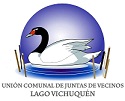 